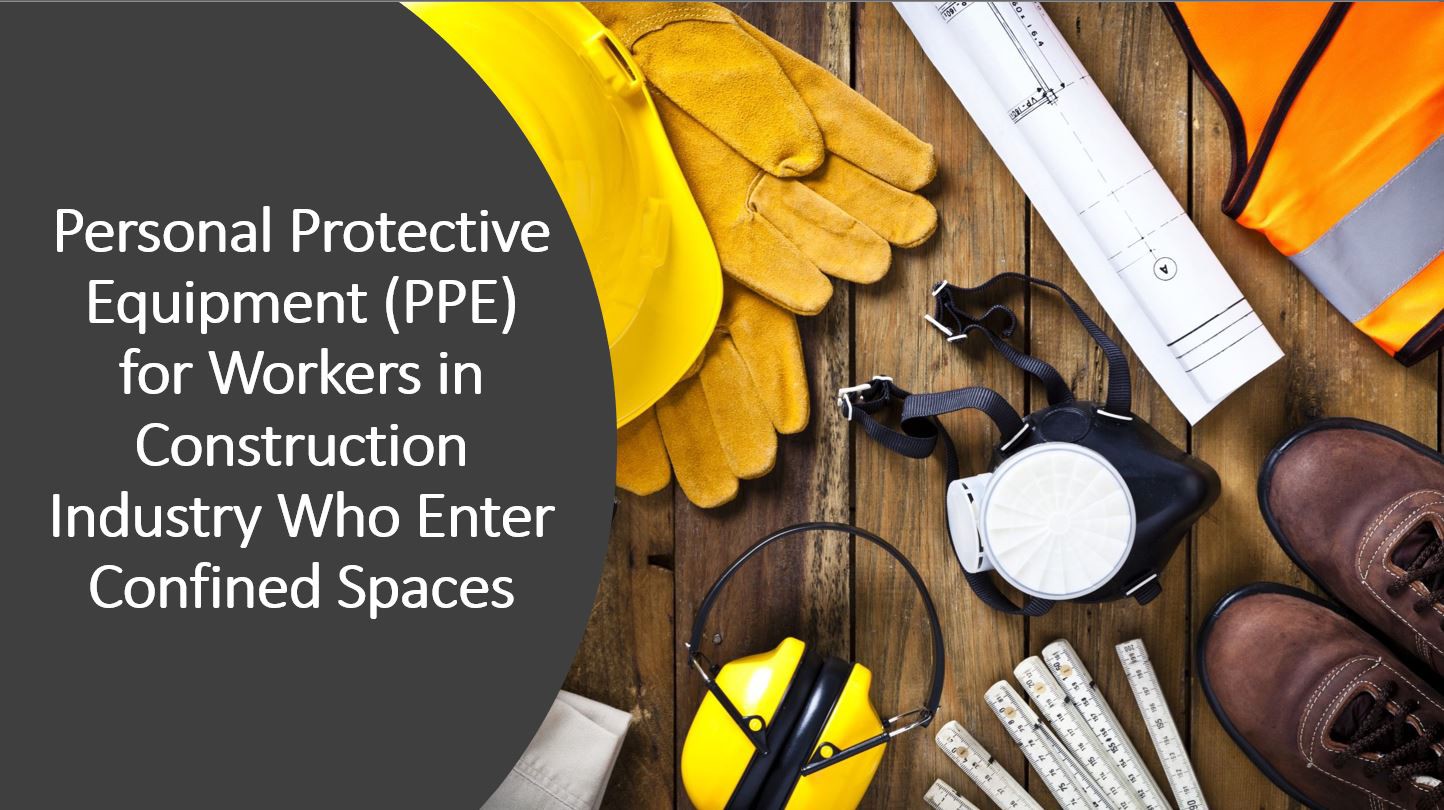 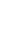 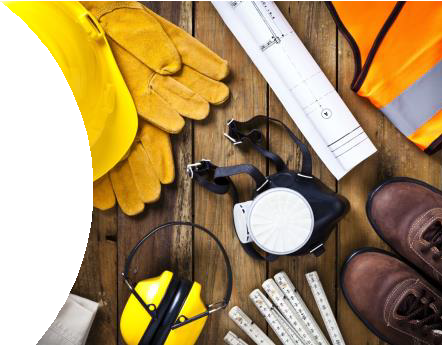 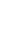 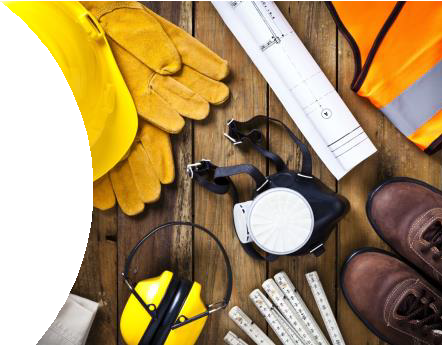 1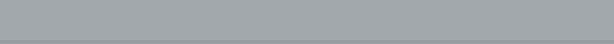 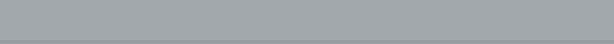 23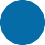 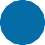 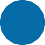 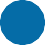 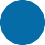 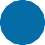 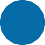 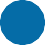 45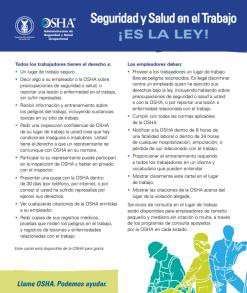 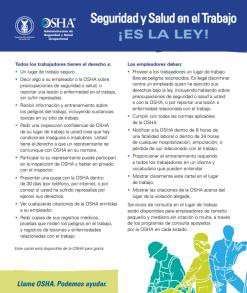 6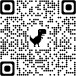 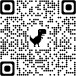 7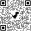 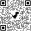 891011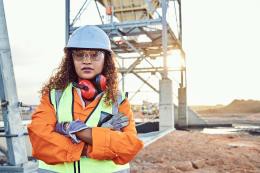 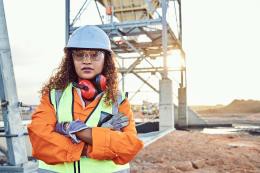 12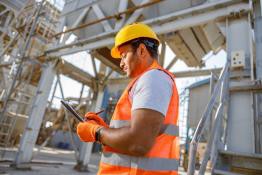 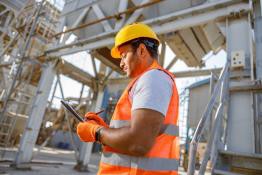 13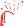 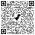 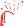 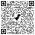 14151617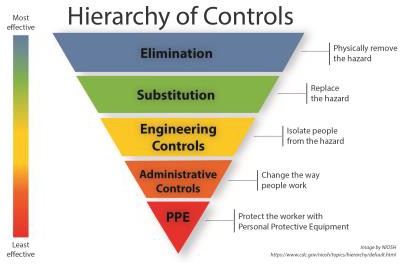 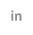 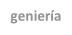 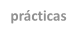 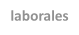 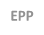 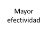 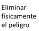 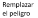 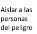 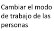 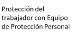 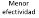 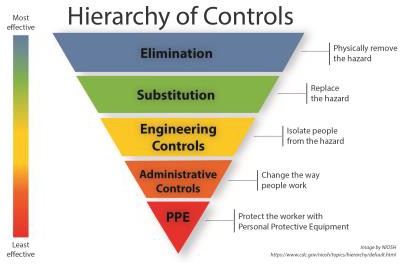 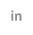 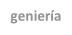 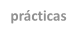 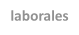 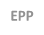 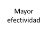 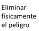 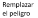 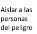 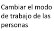 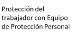 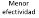 181920212223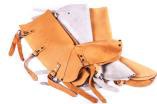 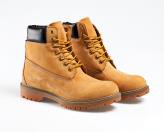 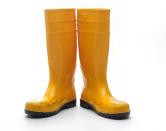 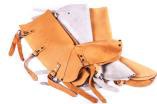 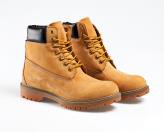 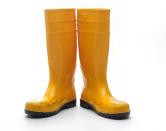 24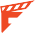 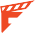 25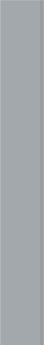 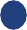 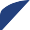 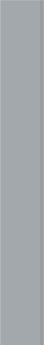 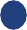 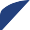 262728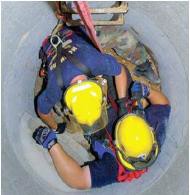 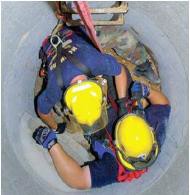 29303132Protección de la cabeza – Usos y Cuidados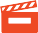 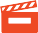 Entrenamiento: Usos y Cuidados del EPPLimitaciones de la protección de la cabeza: si los objetos son muy pesados o caen desde una altura considerable, podría resultar en daño a su cuello o columna.Inspección: ¿Cómo identificar signos de desgaste? Ejemplos:Sistemas de suspensión agrietados, rasgados, deshilachados o deteriorados.Bordes o visera deformadas, agrietadas o perforadas.Descamación, aspecto arenoso o pérdida del brillo de la superficie.Cuidado: ¿Cómo limpiar y desinfectar los cascos (capacetes)?Video:¿Cómo usar el casco (capacete) correctamente.¿Cómo ajustar las correas y otras partes.3334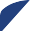 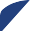 353637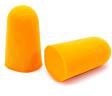 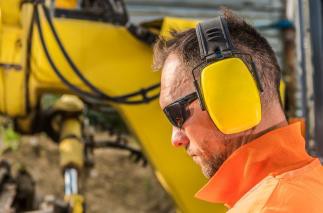 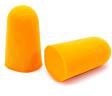 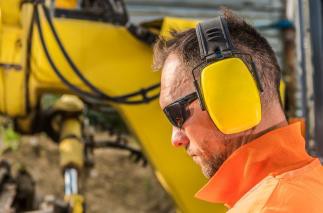 38394041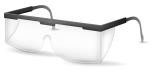 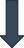 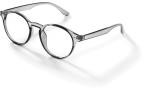 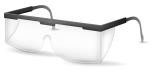 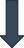 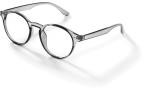 42434445464748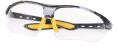 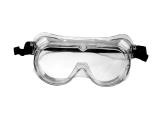 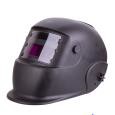 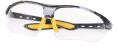 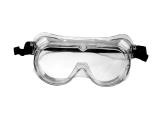 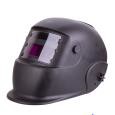 495051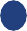 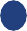 5253Protección Respiratoria– Ejemplos de EPP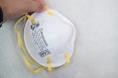 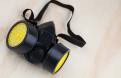 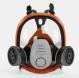 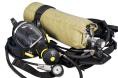 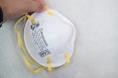 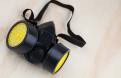 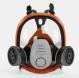 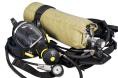 Ejemplos de EPP:Respiradores purificadores de aireMáscara contra el polvoMedia caraCara completaRespirador purificador de aire motorizado de ajuste holgadoRespirador purificador de aire motorizado por capuchaRespiradores de suplido de aireRespiradores de suministro de aireRespirador de suministro de aire de flujo continuo para limpieza con chorro abrasivoAparato de respiración autónomo54Protección respiratoria– Uso y CuidadoEntrenamiento: Usos y Cuidados del EPP	Video:¿Cómo ponerseLimitaciones de la protección respiratoria:Respiradores purificadores de aireRespiradores de suplido de aireInspección: ¿Cómo identificar signos de desgaste?Grietas, agujeros, rasgaduras o roturasBordes de la pieza facial ondulados o distorsionadosDeshilachado o deterioro de la correa/arnés para la cabezaCuidado: ¿Cómo limpiar y desinfectar la protección respiratoria?correctamente la protección respiratoria?¿Cómo ajustar la protección respiratoria?555657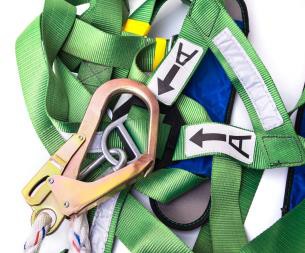 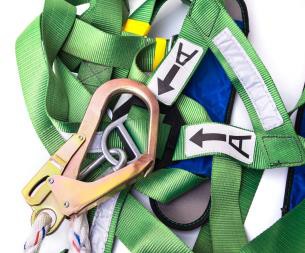 585960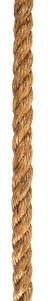 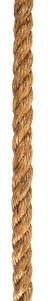 61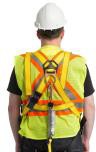 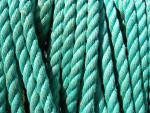 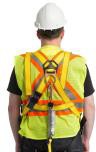 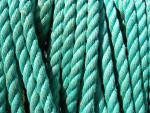 6263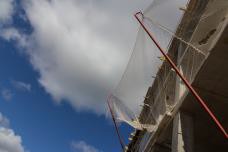 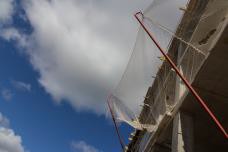 6465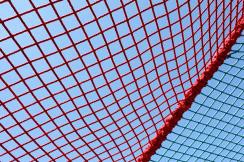 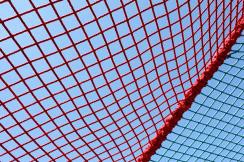 66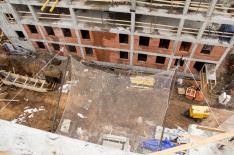 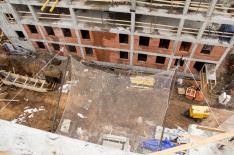 67686970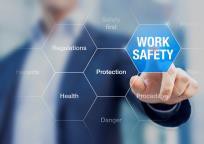 71727374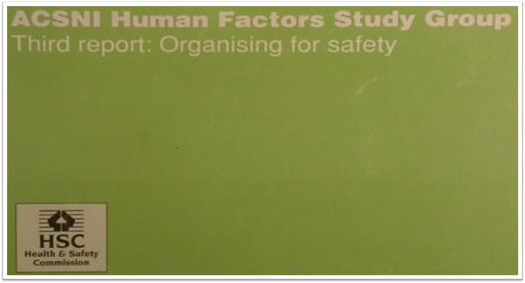 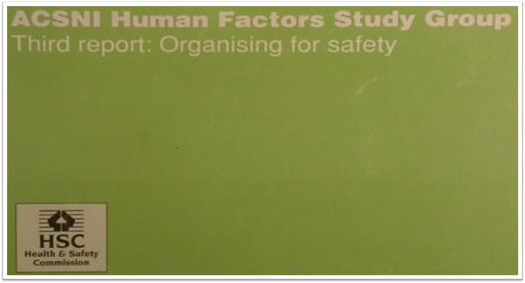 7576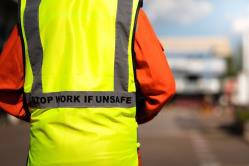 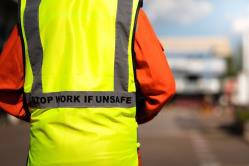 777879ClaseProtección EléctricaDescripciónE - EléctricoHasta 20,000 voltsProtección contra la caída de objetos y descargas y quemaduras de alto voltajeG - GeneralHasta 2,200 voltsBuena protección contra impactos pero limitada protección de voltajeC - ConductivoNo ofrece protección eléctricaDiseñado para la comodidad, ofrece limitada protecciónTipoProtecciónIProtección de impactos en la parte superior de la cabeza (por ejemplo: objetos que caen)IIProtección de impactos en la parte superior y lateral de la cabeza (por ejemplo: golpearse con un objeto estacionario)Duración por día en horasNivel de ruido dBA (respuesta lenta)89069249539721001½1021105½110¼ or less115Welding operationShade numberShielded metal-arc welding 1/16-, 3/32-, 1/8-, 5/32-inch diameter electrodes10Gas-shielded arc welding (nonferrous) 1/16-, 3/32-, 1/8-, 5/32-inch diameter electrodes11Gas-shielded arc welding (ferrous) 1/16-, 3/32-, 1/8-, 5/32- inch diameter electrodes12Shielded metal-arc welding 3/16-, 7/32-, 1/4-inch diameter electrodes125/16-, 3/8-inch diameter electrodes14Atomic hydrogen welding10-14Carbon-arc welding14Soldering2Torch brazing3 or 4Light cutting, up to 1 inch3 or 4Medium cutting, 1 inch to 6 inches4 or 5Heavy cutting, over 6 inches5 or 6Gas welding (light), up to 1/8-inch4 or 5Gas welding (medium), 1/8-inch to 1/2-inch5 or 6Gas welding (heavy), over 1/2-inch6 or 8Intensidad, Densidad de potencia máxima de onda continua(watts/cm2)Densidad Optica (D.O.)Factor de Atenuación210-5510110-66101.0771010.08810